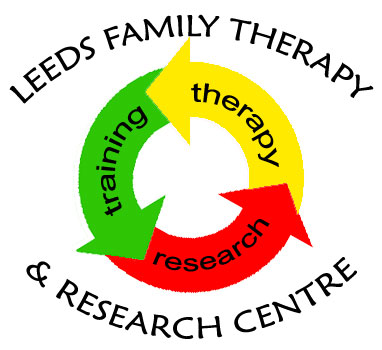 OPEN EVENING Systemic Practice Training  Courses Applications 2020Leeds Family Therapy & Research Center (LFTRC) is offering an open evening to prospective applicants and current students to the following courses:Foundation Course in Systemic Practice Intermediate Course in Systemic PracticePostgraduate Certificate in Systemic Practice This is a drop-in session to answer your questions about:course commitmentscourse philosophysystemic approachapplication process and an opportunity to also meet staff and other prospective applicantsTime: 5.00pm - 7:00pm, Wednesday 26th February  2020Venue: Room 8.43 X, Worsley Building on the University campusIf you wish to attend please email to book your places and for detailed direction: familytherapy@leeds.ac.uk  For details of training courses and application, please visit www.leeds.ac.uk/familytherapy 